АВГУСТОВСКИЕ СОВЕЩАНИЯ ПЕДАГОГИЧЕСКИХ И РУКОВОДЯЩИХ РАБОТНИКОВ   СИСТЕМЫ ОБРАЗОВАНИЯ ВЛАДИМИРСКОЙ ОБЛАСТИ22—24 августа 202322.08.2023    09:30-13:00 ВЕКТОР ВОСПИТАНИЯ В РЕГИОНЕ: ТРАДИЦИИ, ТРЕНДЫ, ПЕРСПЕКТИВЫ ПЛЕНАРНОЕ ЗАСЕДАНИЕМодератор:  Янина Елена Владимировна, заместитель Министра образования и молодежной политики Владимирской областиКатегория участников: руководители методических служб, заместители руководителей  ДОУ, классные руководители, заместитель директора по ВР, советники директора по воспитанию   школ, кураторы СПО, педагоги центров дополнительного образования, специалисты методических служб, РДДМ, ассоциация классных руководителей, общество «Знание»09:30-11:00ИНТЕРАКТИВНЫЕ ОБРАЗОВАТЕЛЬНЫЕ ПЛОЩАДКИ «Воспитательный потенциал регионального образовательного  пространства»Формат проведения – стендовая защита, мастер – классы, презентации. Идея: представление эффективных воспитательных практик образовательных организаций региона (ДОУ, школы, колледжи, центры дополнительного образования детей и молодежи), презентация моделей муниципальных  воспитательных систем, воспитательных систем ОО.Трек 1. ПАТРИОТИЧЕСКОЕ ВОСПИТАНИЕ ДЕТЕЙ  И МОЛОДЕЖИ (ауд. 1-1, 1-2. , 1 этаж) Трек 2.	ПРОФОРИЕНТАЦИЯ СОВРЕМЕННЫХ ДЕТЕЙ И ПОДРОСТКОВ    - НАВИГАЦИЯ В ВЫБОРЕ ПРОФЕССИЙ (ауд. 3.8, 3 этаж)Трек 3. РДДМ – ПРОСТРАНСТВО ПОДДЕРЖКИ И РАЗВИТИЯ ДЕТСКОЙ ИНИЦИАТИВЫ В ВОСПИТАТЕЛЬНОМ  ПРОСТРАНСТВЕ  РЕГИОНА (ауд. 3.3, 3 этаж)Трек 4. ШКОЛЬНОЕ САМОУПРАВЛЕНИЕ  (ауд.3.2, 3 этаж)Трек 5. НАУКА, ЭКОЛОГИЯ, ФИНАНСОВАЯ ГРАМОТНОСТЬ: КАК РАЗВИВАТЬ ИНТЕРЕС ДОШКОЛЬНИКА К ПОЗНАНИЮ (ауд. 3.5, 3 этаж) Финансовая  грамотность (ауд.3.5, 3 этаж)Экологическое воспитание  (ауд. 3.6, 3 этаж)ТРЕК 6. СЕМЬЯ И ШКОЛА: ПУТИ ЭФФЕКТИВНОГО СОТРУДНИЧЕСТВА  (ауд. 2.1, 2 этаж)Трек 7. ШКОЛЬНЫЙ ТЕАТР КАК ФОРМА ВОСПИТАНИЯ ЛИЧНОСТИ (ауд.3.1., 3 этаж)Трек 8. ДЕТСКИЙ ТУРИЗМ КАК ИНСТРУМЕНТ РЕАЛИЗАЦИИ ГОСУДАРСТВЕННОЙ ПОЛИТИКИ В ОБЛАСТИ ВОСПИТАНИЯ (ауд. 2.2., 2 этаж)Трек 9. РАЗВИТИЕ ДОБРОВОЛЬЧЕСТВА И НАСТАВНИЧЕСТВА  СРЕДИ МОЛОДЕЖИ (ауд. 3.4, 3 этаж) 11:00-13:00ПЛЕНАРНОЕ ЗАСЕДАНИЕ«Новая философия воспитания»Формат: панельная дискуссия.  Модератор:   Янина Елена Владимировна, заместитель Министра образования и молодежной политики Владимирской областиПриветственное слово Болтуновой Светланы Анатольевны, Министра образования и молодежной политики Владимирской областиТоржественная церемония подписания Соглашения Министерства образования и молодежной политики Владимирской области, Министерства культуры Владимирской области и Министерства  физической культуры и спорта Владимирской областиВыступления  спикеров:Новая философия воспитания: региональные ориентиры.  Янина Елена Владимировна, заместитель Министра образования и молодежной политики Владимирской областиПроекты российского общества «Знание» в сфере воспитания детей и молодежи», Быстров Максим Викторович, директор Владимирского филиала Российского общества «Знание»Носырев Юрий НиколаевичФорум классных руководителей (ФКР) – площадка развития самых классных руководителей. Мондрус Елена Александровна, руководитель направления по взаимодействию с регионами Форума классных руководителей«Программа воспитания  образовательных организаций: проектирование и актуальные решения». Спикер от ФГБНУ «Институт изучения детства, семьи и воспитания» «Движение первых» Владимирской области. Основные направления деятельности РДДМ на 2023/24 уч. г. Семенова Кристина Александровна, председатель совета регионального отделения Общероссийского общественно-государственного движения детей и молодежи 23.08.2023    11:00-13:00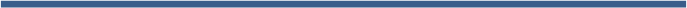 СИСТЕМА УПРАВЛЕНИЯ МЕТОДИЧЕСКОЙ РАБОТОЙ С КАДРАМИ:  ТОЧКИ РАЗВИТИЯМодератор:  Арлашина Светлана Александровна, первый заместитель Министра образования и молодежной политики Владимирской области Категория участников: руководители методических служб, руководители районных и школьных методических объединений, руководители профессиональных сообществ, региональные методисты09:30-11:00ИНТЕРАКТИВНЫЕ ОБРАЗОВАТЕЛЬНЫЕ ПЛОЩАДКИ«Воспитательный потенциал регионального образовательного  пространства»Формат проведения – стендовая защита, мастер – классы, презентации. Идея: представление эффективных воспитательных практик образовательных организаций региона (ДОУ, школы, колледжи, центры дополнительного образования детей и молодежи), презентация моделей муниципальных  воспитательных систем, воспитательных систем ОО.11:00-13:00ПЛЕНАРНОЕ ЗАСЕДАНИЕОткрытие конференции, Болтунова Светлана Анатольевна, Министр образования и молодежной политики Владимирской области, кандидат экономических наукРазвитие единого образовательного пространства: актуальные направления и их реализация на территории Владимирской области Арлашина Светлана Александровна, первый заместитель Министра образования и молодежной политики Владимирской областиРазвитие регионального сегмента единой федеральной методической системы работы с кадрами,  Харчевникова Елена Львовна, проректор ГАОУ ДПО ВО ВИРО, кандидат педагогических наук, доцентМетодическая поддержка педагогических кадров в условиях перехода на Федеральную основную образовательную программу и реализации обновленных ФГОС, Чикунова Галина Константиновна, и.о. ректора ГАОУ ДПО ВО ВИРО, кандидат педагогических наук, доцентSWOT-анализ региональной системы обеспечения профессионального развития педагогических работников, Назарова Анна Олеговна, руководитель ЦНППМ, кандидат филологических наук ФГИС «Моя школа» - ядро цифровой образовательной среды, Власенко Виктория Аркадьевна, заместитель Министра образования и молодежной политики Владимирской областиРеализация федерального проекта «Школа Минпросвещения России» на территории Владимирской области, Шумилина Татьяна Олеговна заведующий кафедрой педагогического менеджмента ГАОУ ДПО ВО ВИРО, кандидат педагогических наук, доцент 24.08.2023    11:00- 13:00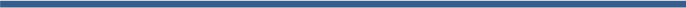 ОБЛАСТНОЙ АВГУСТОВСКИЙ ПЕДАГОГИЧЕСКИЙ СОВЕТ«ОБ ИТОГАХ ДЕЯТЕЛЬНОСТИ СИСТЕМЫ ОБРАЗОВАНИЯ В 2022/23 УЧ. Г. И СТРАТЕГИЧЕСКИХ ЗАДАЧАХНА 2023/24  УЧЕБНЫЙ ГОД»Категория участников:Руководители органов управления образованияРуководители муниципальных методических службПедагоги и директора образовательных организаций регионаПредставители ассоциации молодых педагоговПредставители ассоциации директоров общеобразовательных школПредставители ГАОУ ДПО ВО  ВИРОБольшой августовский педагогический совет завершит серию секционных совещаний по различным направлениям, участники которых прослушали доклады по актуальным вопросам качества образования, воспитания, дополнительного, профессионального образования, молодежной политики, по проекту «Школа Минпросвещения России» и ФГИС «Моя школа».Для расширения числа участников областного педагогического совета  осуществляется его прямая трансляция в сети Интернет.ПЛЕНАРНОЕ ЗАСЕДАНИЕ1. Исполнение Государственного гимна Российской Федерации и демонстрация Государственного флага Российской Федерации.2. Видеообращение Министра просвещения Российской Федерации Сергея Сергеевича Кравцова 3. Приветственное слово Губернатора Владимирской области Авдеева Александра Александровича.4. Церемония награждения. Вручение наград лучшим работникам отрасли образования:-победителям конкурса на получение денежного поощрения лучшими учителями образовательных организаций области,-победителю рейтинговой оценки деятельности учреждений среднего профессионального образования,-руководителям образовательных организаций, активно участвующих в мероприятиях, проводимых Законодательным Собранием области,- призерам и победителям конкурсов профессионального мастерства;- руководителям профессиональных образовательных организаций и предприятий области, внесшим значительный вклад в развитие социального партнерства в системе подготовки кадров5. Приветствие Сенатора Российской Федерации Ольги Николаевны Хохловой6. Приветствие представителя Законодательного собрания7. Приветствие представителей Владимирской Епархии8. Выступление заместителя Губернатора Куимова Владимира Алексеевича9. Доклад Министра образования и молодежной политики Владимирской области Болтуновой Светланы Анатольевны10. Награждение победителя и лауреатов первого регионального конкурса специалистов органов опеки и попечительства «Оберегая детство». 11.Чествование Народного учителя РФ  и заслуженных  учителей РФМузыкальная открытка«С новым  учебным годом!»22 августаВектор воспитания в регионе: традиции, тренды, перспективыместо проведения: ГАОУ ДПО ВО ВИРО, пр. Ленина, д.8а.23 августаСистема управления методической работой с кадрами: точки развитияместо проведения: ГАОУ ДПО ВО ВИРО,пр. Ленина, д.8а. 24 августаОбластной августовский педагогический совет«Об итогах деятельности системы образования в 2022/23 уч. г. и стратегических задачах на 2023/24 учебный год» место проведения: Правительство Владимирской областипр. Октябрьский, д. 21№Район Образовательная организацияКоманда, которая представляет площадку (ФИО, должность)Краткое содержание площадки Учебно-методический центр военно-патриотического воспитания молодежи «Авангард» Владимирской областиСильчев Александр ВладимировичПрезентация регионального проекта «Авангард»Александровский район МБДОУ Д/с №27Старовойт Татьяна Викторовна - зам.зав. по ВМР Ильина Лидия Владимировна - старший воспитательПроект « Россия – это МЫ!» Работа над проектом включает в себя следующие направления: «Детский сад – моя семья», « Волонтерство, акции,  флешмобы»,  «Мы и социум»,  «Мы вместе», «Сотворчество созидание, содружество», «Преемственность детского сада и школы», в каждом из которых представлены задачи и формы работы с детьми, педагогами и родителями, подкрепленные фотоматериалами.г. КовровМБДОУ №55 Холодилова Елена Альбертовна-заведующийЕрмакова Александра Сергеевна- старший воспитательКудряшова Марина Викторовна-воспитательСтендовая презентация авторской образовательной программы «Город, что сердцу дорог»  и модели воспитывающей среды МБДОУ №55, направленной на воспитание ценностного и патриотического отношения к культурно-историческому наследию родного города с  использованием интерактивных форм взаимодействия с аудиторией (викторина, импровизированная фотозона - тантамареска, фотореквизит и пр.). Презентация авторского плоскостного конструктора «КовровСтрой», дидактических практико-ориентированных материалов для организации работы с детьми по патриотическому воспитанию.Гусь-Хрустальный районМБДОУ д/с № 3 г.КурловоРоманова Елена Александровна – заведующий,Ефремова Мария Андреевна – старший воспитатель,Добрынина Елена Михайловна - музыкальный руководитель,Солдатенкова Марина Викторовна - воспитатель«Связь поколений». Мастер-класс «Дидактические игры по патриотическому воспитанию» (картотека игр).Юрьев-Польский район МБДОУ «Детский сад №15 «Колосок»Кузнецова Елена Владимировна воспитательСокова Вера АлексеевнавоспитательНа стенде будут  представлены фото – материалы по реализации музейной педагогики  в образовательной деятельности по патриотическому воспитанию:-изображение музейных  экспонатов мини - музеев: «Промыслы России», «Симушка-Сима», «Русская изба», «Народная кукла». - "говорящая (патриотическая) стена" «МОЯ Россия».На стенде будет отражена специфика деятельности детей  на первой в России уличной  площадке – игровом развивающем комплексе «Патриотическая палитра» с использованием оборудования, наглядного и дидактического материала, развивающих модулей:  семейное древо, скалодром, нейротренажер «Елка», стенды «Город, страна, мир», «Народы России», элементов «Вечный огонь», Кремль.Селивановский район МБОУ «Красногорбатская СОШ»Лёзов Николай Евгеньевич, директор школыСистема работы школы по патриотическому воспитанию Представление кадетского класса, военно-патриотического клуба «Патриот», детского движения «Юнармия", лагеря дневного пребывания в каникулярный период «Юнармеец». Работа по патриотическому воспитанию ведется в урочное время, в рамках занятий дополнительного образования, на внеурочных занятиях и в каникулярный период. Привлекаются родительская общественность и представители военных профессий.Владимир МБОУ г. Владимира «Средняя общеобразовательная школа № 21»Казаков Григорий Валерьевич, директорЛакизо Сергей Анатольевич, преподаватель-организатор ОБЖВоенно-патриотическое воспитание как условие формирования личности школьника. Представление системы работы. Гусь-Хрустальный район МБОУ «Курловская СОШ»Алянчикова Ольга Владимировна – директор школы,Потапова Татьяна Борисовна – куратор юнармейского движения, учитель,Лисова Наталья Николаевна – завуч по УВРПрезентация опыта работы по теме «Роль гражданско – патриотического воспитания в формировании личности школьника». Выступление команды учащихся из 4 человек (2 юнармейца, 2 кадета МЧС), раздача буклетов, газет «Вестник юнармейцев»г. Гусь-Хрустальный  МБОУ «СОШ №10»Мартынова Фаина Сергеевна – и.о. директора школы;Смольнова Ирина Владиславовна – руководитель ресурсного кадетского центраПредставление работы   кадетских классов.  Муром МБОУ «Лицей №1»Кудимова Н.В., заместитель директора по УВР«#ВПоиске» Представление работы поискового отряда «Гастелловец» в  интерактивной форме через  «Музей одного экспоната».ГБПОУ ВО «Муромский промышленно-гуманитарный колледж»Малова Е.В., заместитель директора по УВР 2.Долженков И.В., мастер производственного обучения, командир поискового отряда «Сыны Отечества» 3.Свердюкова Е.Р., преподаватель, заместитель командира поискового отряда «Сыны Отечества»Поисковый отряд «Сыны Отечества». Просветительская работа активистов поискового отряда. Рассказ о целях и задачах Поискового движения России. Презентация передвижной выставки экспонатов, привезенных бойцами ПО «Сыны Отечества» из поисковых экспедиций с мест, где в годы Великой Отечественной войны шли военные действия.Кольчугинский рнМБОУ «Средняя школа №4»Директор школы Захарова Ольга Александровна зам. директора по ВР Журавлева Светлана Александровна, учитель технологии и ОБЖ Шепелёв Валерий Иванович Стендовая презентация «Помня о прошлом – строим будущее».Военно-патриотическое воспитание  - основа воспитательного процесса в школе.  Отряд «Монолит» ВВПО «Юнармия»  - активный участник военно-патриотических дел в Кольчугинском  районе, Владимирской области и России. Неоднократный участник Всероссийской военно-спортивной  игры «Победа».Школьный музей «Родина», военно-историческая экспозиция «Крылья» посвященная  истории микрорайона «Аэродром».Общешкольные Уроки памяти, Акция «Помним. Гордимся. Чтим», фестивали военной песни и «Великие битвы ВОВ», конкурсы стихов и сочинений на военную тематику, выставки рисунков - всё это звенья большой военно-патриотической работы, которая проводится в школе.№Район Образовательная организацияКоманда, которая представляет площадку (ФИО, должность)Краткое содержание площадкиГАОУ ДПО ВО ВИРО		Еремина Наталья Викторовна, проректор ГАОУ ДПО ВО ВИРОПрезентация грантовой программы  по ранней профориентации младших школьников Владимирской области «Учись33»Владимир МБДОУ «Детский сад № 66»Борисова Оксана Ивановна, заведующийГлаба Светлана Ивановна, старший воспитательКонструктор: игра или путевка в профессию?Представление раннего обучения программированию с применением алгоритмики с целью оказания помощи  дошкольнику определиться с выбором профессии.Ковров МБДОУ №12 Кожевникова Екатерина Евгеньевна, заведующий, Журавлева Инна Владимировна, старший воспитатель,Дельцова Ксения Сергеевна, старший воспитатель«Разработка и реализация муниципальной модели ранней профориентации дошкольников на основе развития детского интереса к профессиям и специальностям, востребованным во Владимирской области»Вязниковский район МБОУ «Детские сад «Малыш» поселка НикологорыТутуева Татьяна Витальевна-заведующийЛунина Вера Владимировна-воспитательПрезентация по теме: «Как помочь дошкольнику определиться с будущей профессией».Фильм «Связь с профессиональным лицеем как инструмент профориентации дошкольника»Муромский район  МБОУ «Чаадаевская СОШ»Серякова О.П., учитель; Сизова Ю.Д., заместитель директора по ВРИз опыта подготовки и участия в чемпионате, перспективы для участников, возможности построения профессиональной карьерыМуром МБОУ  СОШ №8Ганина С.Н., директор,Вагина О.С., заместитель директора,Молодкина А.И., заместитель директора, Авдеева О.М., заместитель директора,Сальникова Е.Ю., заместитель директора, Терехина Т.С., учитель истории и обществознания, Губанова В.В.,педагог-организатор, Сакулин А.Е., учитель физикиПрофессиональная навигация школьников Представление модели профессиональной навигации школьников:презентация работы с платформой «Билет в будущее»; эффективные практики школьного самоуправления;организация внеурочной деятельности по направлению профессиональной ориентации.Судогодский район МБОУ «Вяткинская СОШ»Чернышев С.М., директор школы, Попова А.Д. заместитель директора Организация системы наставничества в профориентационной работе. Демонстрация видеоряда, презентация, информация об участии в конкурсе «Профессионалы».Вязниковский район МБОУ «Средняя общеобразовательная школа № 2 имени дважды Героя Советского Союза летчика-космонавта В.Н. Кубасова»Варакин Дмитрий Сергеевич, директор, Фролова Наталья Павловна, заместитель директора по УВР «Учитель будущего подрастает в школе». Представление системы работы психолого-педагогического класса в школе: достижения, проблемы, перспективы. Камешковский район МАО ДОЦТ «Апельсин»Труфанова И.Э., педагог доп.образования, Андрианов А.Ю., педагог доп.образования, Шмаров А., Пташинская Е., Лавров К. - воспитанникиОдно из направлений – инженерное-техническое, в рамках которого работают несколько детских объединений: авиатехнический клуб «Штурман», «Авиакосмический класс», «Воздушно-инженерная школа» и «Авиамоделирование». В данных кружках ребята осваивают основы моделирования самолетов, ракет, спутников и других летательных объектов, получают навыки пилотирования легких воздушных судов, квадрокоптеров, ракет, работают с 3D принтером и сопутствующими компьютерными программами. ГАПОУ ВО «НАПК»Фокеева Ольга Андреевна, заместитель директора по ВРСЗЗайцева Ольга Александровна, педагог – психологПрактики формирования позитивного образа «себя в профессии».  г. МоскваАО "Издательство"Просвещение"Крюкова ГалинаВасильевна, ведущийвопросу воспитания учителяметодист Группынаступившего будущего».Компаний «Просвещение».«Это и есть моя профессия: кА если бы появилась книга,открывающая возможностьдля увлекательногопутешествия в мир педагогикии психологии? А если быможно было не толькопознакомиться с авторами спомощью текста, но ипослушать видеолекции? Ачто если бы книга сдополненной реальностьюпомогла обрести себя и найтикоманду своей мечты?А что если такое учебноепособие уже есть и с нимможно начать работу в педагогическом классе?Кольчугинский район	МБДОУ»	ЦРР д/с №1 «РадостьГлаголева Светлана Владимировна заведующий, Большакова Светлана Юрьевна, старший воспитательКозлова Елена Николаевна, воспитатель,Соловьёва Марина Андреевна.- воспитатель,Меньщикова Ирина Александровна  - воспитатель1Стендовая презентация  – «LEGO- конструирование от  игрового  манипулирования и условного использования материала к функциональному его применению»2. Мастер-класс - «Новые виды  конструирования как средства для всестороннего развития детей дошкольного возраста и первая ступень к робототехникеКольчугинский район	МБДОУ Д/с №6Сергеева Лидия Васильевна, заведующий, Пыркова Алена Игоревна, старший воспитатель, Федоренко Юлия Витальевна., воспитатель1. Стендовая презентация Растим инженеров и конструкторов.Система развития технического творчества и робототехнической деятельности в условиях ДОУ.(Развитие конструкторских способностей у детей дошкольного возраста посредством технического конструирования и робототехники)№Район Образовательная организацияКоманда, которая представляет площадку (ФИО, должность)Краткое содержание площадкиСобинский район МБОУ Асерховская СОШ Собинского районаЖаренов Никита Евгеньевич, заместитель директора по УВР, куратор РДДМ в школе;Малова Ольга Анатольевна, педагог-организатор, координатор  проекта «Орлята России»Макарова Дарья Андреевна, педагог-организатор, куратор волонтёрского движения «Дорогою добра»Площадка представляет собой опыт работы школы по созданию первого в Собинском районе Центра детских инициатив «Большой движ» - многофункционального пространства, являющегося местом притяжения школьников, центром формирования их креативного мышления, самореализации, профориентации, социализации и использования ЦДИ как:-пространства школьного ученического самоуправления«Совет РДДМ»,-место встреч, сборов;место сбора команд (обществ, кружков) по направлениям интересов детей: ЮИД «Светофорчик», «Юнармия», медиацентр «Зеркало»-место встреч с детскими общественными объединениями (движениями), родительским, педагогическим, профессиональным сообществом для проведения  совместных воспитательных событий, проектной деятельности, игр;-рабочее место педагогов-организаторов по воспитанию и взаимодействию с детскими общественными объединениями;-место для проведения мероприятий внеурочной деятельности,  дополнительного образования детей.Будут представлены первые результаты работы центра, новые форматы работы и реализованные проекты РДДМ «Движения первых». Александровский район МБОУ СОШ №9, Гимназия №2, ООШ №16Сухарева Т.Н. заместитель директора по ВР, Соловьёва Т.А. заместитель  директора по ВР1.Наш путь к «Движению Первых».2.Внедрение практик «Движения» в форме модели «Обогащение воспитательной системы образовательной организации за счет включения и распространения деятельности первичного отделения РДШ (РДДМ) на всех учащихся, с учётом существования  действующих объединений учащихся с закреплением за ними соответствующих направлений деятельности РДШ (РДДМ).3. Внедрение программ РДШ (РДДМ) в программное обеспечение учебно-воспитательного процесса ОО.4.Результаты и достижения.Ковров  МБОУ гимназия №1 им А.Н. Барсукова г. КовроваКосинец Елена Николаевна, педагог-организатор, учитель начальных классовРадио «Большая перемена» Радио эфиры включаются на большой перемене в школе, приурочены к национальным и государственным праздникам. Сценарии и музыкальный ряд авторский, записан детскими голосамиГусь-Хрустальный район МБОУ «Великодворская СОШ»Савинова Алина Анатольевна, зам.директора по ВР(+ 3 активиста РДДМ)Презентация опыта работы Муром МБОУ СОШ №18Фридкина Т.Н., заместитель директора по ВР,Сапрыкина А.З., заместитель директора по НМР, учащиесяИнтерактив «Будь в движении» школьных активистов РДДМ:презентация основных миссий (направлений) РДДМ, реализуемых в воспитательном пространстве школыЮрьев-Польский район МБОУ «Энтузиастская школа им. В.И. Шибанкова»Кондратьева Ирина ВенальевнаЗам. директора по ВРМихайленко Татьяна НиколаевнаПедагог организатор, куратор первичного отделения РДДМНа стенде представлены фотоматериалы о результатах участия в проектах РДДМ (актив, экология, театр, музей)№Район Образовательная организацияКоманда, которая представляет площадку (ФИО, должность)Краткое содержание площадкиКовров МБОУ СОШ № 19 1. Самойлова Алла Викторовна, заместитель директора по воспитательной работе2. Галкина Мария Сергеевна, учитель русского языка и литературы, старший методистВ выступлении будет представлен опыт работы Школьной Демократической Республики в рамках реализации программы региональной инновационной площадки по теме «Воспитание социальной зрелости обучающихся в условиях школьного образования»Ковров  МБОУ гимназия №1 им А.Н. Барсукова Фокина Мария Александровна, зам директора по ВРВедение учащимися онлайн-газеты «Вспышка» в госпаблике ООМеленковский район «МБОУ СОШ №1 имени Героя Советского Союза Каманина Николая Петровича»  Срослова Оксана Олеговна, заместитель директора по ВР, Шалунова ирина Валерьевна, педагог-организаторМодель самоуправления в школе гражданского становленияВязниковский район МБОУ «Средняя общеобразовательная школа № 3»Стародубова Г.В.- директор, Русанова И.М. –заместитель директора по ВР, Струкова С.А.- учитель историиКонструирование модели воспитательной системы «Школьное агентство социальных инициатив», организация деятельности новой структуры самоуправления, развитие детской инициативы, разработка методических материалов по реализации основных направлений воспитания в соответствии со Стратегией развития воспитания в РФ,  результаты деятельности.№Район Образовательная организацияКоманда, которая представляет площадку (ФИО, должность)Краткое содержание площадки1.Собинский район МБДОУ детский сад № 20Милованова Татьяна Николаевнавоспитатель в группе детей с ТНРСтендовый доклад наглядно - демонстрационный   показывающий работу педагога с детьми с ТНР с микроскопами по опытно- экспериментальной деятельности.2.г. КовровМБДОУ № 52 Блинова Алла Александровна, старший воспитатель,
 Филяева Татьяна Евгеньевна, воспитатель, Баландина Альбина Александровна, воспитательМастер-класс. Алгоритмические игропрактики на Мини – Ларчиках В.Воскобовича как подготовка к программированию роботов Bee – Bot3.Камешковский район МБДОО д/с №1 «Светлячок» Чекашова Н.И., заведующий, Ромашкина Н.Н., зам.заведующего, Родионова О.В., воспитательПриобщение дошкольников к науке посредством организации и проведения в детском саду «Дней погружения в науку». Для реализации содержания используются следующие приёмы  и технологии: «говорящие стены», «Бумажное путешествие», мозаичное макетирование, тематические кубы, элементарное экспериментирование. 4.Муром МБДОУ «Детский сад № 62»Куренкова С.С., воспитательТворческая мастерская   с  педагогами «Детская типография»На площадке организуется деятельность по созданию рукотворной книжки в детской типографии по ознакомлению с финансовой грамотностью.5.Радужный  МБДОУ ЦРР д/с №6 ЗАТО г. Радужный ВОЛомова Татьяна Николаевна, социальный педагогамДубинина Светлана Александровна, зам. заведующего по ВРАзы финансовой грамотности Представление опыта реализации программы Стаховича Л.В., презентация пособий для детей и родителей6.Ковров МБДОУ №6,МБДОУ №19Каленова  Наталья Владимировна, заместитель заведующего по ВМР МБДОУ №6;  Лосева Надежда Владимировна, старший воспитатель МБДОУ №19  Представление форм реализации проекта «Эколята – Дошколята»,  проведения экологических акций  с участием  воспитанников, родителей и педагогов.  Модели организации эколого – развивающей среды на территории дошкольного учреждения.7.Камешковский район МДОУ д/с №6 «Сказка»Сидорова Н.В. – заведующийМалышева Н.Е – старший воспитательДокорина Е.С. – инструктор по физкультуре Неделя науки, «Исследовательские лаборатории», «Природоохранные бюро», «Волонтёрские группы по защите насекомых, птиц, животных». Один из мотивирующих приемов в приобщении детей к экологической культуре - экологическая тропа. Тропа включает 11 видовых точек. Учитывая особенности возраста, а также специфику этой развивающей среды, при организации работы на экологической тропе используются разнообразные формы: экскурсии, занятия-опыты, занятия-наблюдения, экологические игры, конкурсы, викторины, праздники.8.Муром МБДОУ «Детский сад № 13»Николаева Е.И., старший воспитатель Кузнецова Е.В.,воспитатель - Дидактические игры экологического содержания.- Многофункциональное дидактическое пособие «Карта мира».-Экологическое пособие для дошкольников с набором заданий «Путешествуем с Дашей».- Сборник сценарных разработок экологических мероприятий для дошкольников «Экологическое ассорти».- Сборник сценарных разработок интерактивных игр «Уроки Эколят».- Сборник экологических сказок. 9.Муром МБДОУ «Детский сад № 90»Семенова Т.С., воспитатель,Соколова С.В., воспитатель,Матвеева Л.В., старший воспитатель.«Большие секреты маленького экологического чемоданчика»- Организация мобильной интерактивной среды для дошкольников на примере экологического чемоданчика,- игровой компонент (содержание) экологического чемоданчика,- экологические игры - каждому участнику будут представлены QR- коды для скачивания материала (в необычной форме).№Район Образовательная организацияКоманда, которая представляет площадку (ФИО, должность)Краткое содержание площадкиКамешковский район МОУ Новкинская ООШКузнецова А. В.,замдиректора по ВР, учитель географииМатвиенко Т. А.,учитель химии и биологии, классный руководитель 6 классаКузнецова О. А.,замдиректора по УР, учитель физики и математикиНачарова Л. А.,директор школы1. Работа с классным коллективом: «Фестиваль самый КЛАССный класс», Event - мастерская «Праздничное настроение», система классных часов «Воспитать человека».2. Работа с родителями: медиа – проект «КЛАССные новости», родительские встречи «Растим счастливого ребёнка: объединение усилий семьи и школы», цикл родительских собраний «Традиции семьи: воспитательный потенциал совместных видов деятельности», воспитательное событие «Практикум доброты», творческая мастерская «Семейный календарь».4. Работа с учителями-предметниками: Медиативная практика «Проводы детских и взрослых обид», проект «Путешествие в предмет».Гусь-Хрустальный район МБДОУ д/с №8 п.ЗолотковоКозырева Надежда Владимировна - воспитатель,Сенцова Ольга Ивановна - воспитатель  «Сюжетно-ролевая игра в семье» (представление картотеки игр, фрагмент мероприятий с родителями)Камешковский район МБОУ Мирновская СОШМанаева Ю.А., директор, Макурина И.Н., зам.директора по УВР Школьная программа работы с родителями реализуется по трем направлениям:1)Воспитание: тандем семьи и школы (проведение общешкольных мероприятий в формате известных телепередач).2)Просветительский час (обучение проходит при помощи небольших онлайн-лекций, которые размещаются на канале школы на платформе RUTUBE и распространяются в родительских чатах, обратная связь организуется с помощью Google-форм).3)Обмен опытом. Организация  «Родительские дни» (дни открытых дверей).Муром МБДОУ «Детский сад № 14»Палкина Ю.В., музыкальный руководительСоколова Н.С., воспитатель«В куклы играем - семейные ценности сохраняем» . Презентация кейсов народной куклы, организация творческих мастерских по изготовлению.Муром МБДОУ «Детский сад № 62»Колгушкина Л.А., воспитательПчелина С.П., инструктор по физкультуреТворческая мастерская с педагогами «Создание маршрута выходного дня по программе «Тропинками Муромского края». Мастер – класс по  разработке маршрута выходного дня по родному городу для родителей.Гусь-Хрустальный МБОУ «СОШ №15»Сазонкина Елена Алексеевна – директор школы;Кунькова Элла Васильевна – заместитель директора по ВР;Наумова Анна Вячеславовна – заместитель директора по УРМодель партнерского взаимодействия семьи и школы. Современные форматы взаимодействия с семьей. №Район Образовательная организацияКоманда, которая представляет площадку (ФИО, должность)Краткое содержание площадкиАлександровский районМБОУ СОШ №4 Голенко Андрей Викторович,  руководитель театра «Искра»Школьный театр как эффективный метод для социальной адаптации детей с ОВЗ, формирования у них коммуникативных способностей. Благодаря театрализации, ребенок не только познает мир, но и выражает своё собственное отношение к добру и злу, приобщается к фольклору, национальной культуре. Стремление детей показать, что испытывает персонаж, помогает им осваивать азбуку взаимоотношений.#Театротерапия_для_детей с ОВЗВладимир МАОУ г. Владимира «СОШ № 49 им. М.М. Сперанского»Носарева Карина Алексеевна, руководитель школьного театраТеатр начинается с детства. Представление опыта работы школьного театра. Ковров  МБОУ СОШ №9 Кукушкина Наталья Станиславовна, старший методист;Зинина Евгения Викторовна, заместитель директора по воспитательной работе;Сурьянинова Галина Фёдоровна, учитель русского языка и литературы, педагог дополнительного образования (руководитель театра-студии «Зеркало»)В выступлении будет представлен опыт работы школьного театра-студии «Зеркало» по формированию и развитию личностных качеств обучающихся. Работа представлена по следующим направлениям:-театральные постановки различного жанра;-участие в сетевых проектах и конкурсах различного уровня;-участие в волонтёрском движении;-развитие социального партнёрства.Выступление содержит презентацию, видеоряд, ссылки на интернет публикации о театре-студии «Зеркало».Муром МБОУСОШ №2Майорова О.Ф,учитель начальных классовЛеушкина О.Г.,учитель начальных классовРождение волшебства: школьный театр и его волшебники Мастер-класс «Театр в саквояже»Инсценировка (или видео-коллаж) с использованием театральных куколЗАТО г. Радужный ВО  МБОУ СОШ №2 Рычкова Марина Николаевна, учитель начальных классов, руководитель театрального кружка,Баланцева Юлия Ивановна, зам. директора по УВРОпыт реализации программы допобразования «Школьный театр» для детей, обучающихся по АООП вариант 7.2№Район Образовательная организацияКоманда, которая представляет площадку (ФИО, должность)Краткое содержание площадкиАлександровский район МБУДО «ДООЦТКиЭ»Подгорнова Л.К., директорДенисова Е.В., методистНа территории детского оздоровительного лагеря «Солнечный» проводятся районные мероприятия: - финал военно-спортивной игры «Зарница», - «Школа безопасности».  Наличие спортивной карты лагеря и прилегающей территории, веревочного парка и трассы по пешеходному туризму позволяют проводить занятия по спортивному ориентированию и спортивному туризму «дистанции пешеходные». Разработаны маршруты ПВД для детей, отдыхающих в лагере.Владимир МАУДО г. Владимира «Дворец детского (юношеского) творчества»Хандогина Валентина Анатольевна – педагог-организатор, руководитель Центра детского (юношеского) туризма и экскурсий МАУДО «ДДюТ»Образовательный туризм и историко-культурное наследие: соединение различных форм туристической деятельности и воспитательных практик.Гусь-Хрустальный район МБУ ДО «ЦДОД» Гусь-Хрустального районаРусаков Кирилл Дмитриевич - педагог организатор (+ 2 учащихся) «Туристический слет»  как форма туристско-краеведческой деятельности, которая является пропагандой туризма,  местом проведение воспитательных мероприятий. Стендовая защита и мастер-класс «Узелки на память»Судогодский район МБОУ «Судогодская СОШ № 2»Куликова Н.Г., директор школы, Панкратов И.А., учитель физической культуры Воспитание гражданственности, патриотизма и национальной идентичности через реализацию программ дополнительного образования туристко-краеведческой направленности (из опыта работы ШСК «Высота»). Демонстрация снаряжения спортивного туризма, мастер – класс, информационное обеспечение – буклеты, тематический стенд, Вязниковский район МБОУ «Центр дополнительного образования для детей имени Героя России В.В. Селиверстова»Чернышева Т.А.-заместитель директора по УВР,Кривик Е.В.-педагог дополнительного образования1. Детский туризм как инструмент патриотического воспитания. Усиление роли туризма в патриотическом воспитании, просвещении и формировании культурно-нравственного потенциала подрастающего поколения. 2. Проведение системообразующих массовых туристско-краеведческих мероприятий и вовлечение в них большого количества детей 5-18 лет. 4. Разработка экскурсионных программ.5. Особенности организации туристической деятельности в учреждении дополнительного образования детей.№Город/Район Образовательная организацияКоманда, которая представляет площадку (ФИО, должность)Краткое содержание площадкиВладимирГБПОУ ВО «Владимирский политехнический колледж»Карасева Елена Николаевна, зам. директора по УВРВолонтерский центр колледжа «СИЛА добра»: возможности и перспективы для студентовКовров МБОУ СОШ № 23 Мещерякова И.А. (зам. директора по ВР);Храмова С.Л. (педагог-психолог, советник по воспитанию)Социальное волонтерство, реализация добровольческих инициатив, позитивный опыт участия во Всероссийском конкурсе «Добро не уходит на каникулы» (победитель 2020, 2021, 2023г.) ВладимирГБПОУ ВО «Владимирский педагогический колледж»Курьина Н.В. заместитель директора по ВР, Каменцева Ю.С. социальный педагог, Кувалдина О.А. педагог-психолог, Хартанович А.Г. председатель МО классных руководителей.Организация работы по профилактике деструктивных форм поведения будущих педагогов через организацию совместной работы с Центром временного содержания несовершеннолетних правонарушителей при УМВД Владимирской области. Демонстрация фрагмента внеурочного занятия по теме. Обучение способам осознания и анализа своего внутреннего мира.